ЦЕЛЬ ОБУЧЕНИЯ: приобретение слушателями курса новых знаний и компетенций в сфере бюджетного учёта.ДЛЯ КОГО:Программа курсов предназначена для служащих органов государственной власти, органов местного самоуправления, органов управления государственными внебюджетными фондами, государственной академии наук, финансовых органов, органов, осуществляющие кассовое обслуживание исполнения бюджетов, органов Федерального казначейства, сотрудников государственных (муниципальных) учреждений и иных юридических лиц, осуществляющие согласно законодательству Российской Федерации бюджетные полномочия получателя бюджетных средств.КАК ПРОХОДИТ ОБУЧЕНИЕ:Курсы полностью реализованы в дистанционной форме.На всё время обучения предоставляется личный онлайн-кабинет (вход по логину и паролю), в котором вы изучаете теорию, просматриваете видео-лекции, слушаете теоретические материалы в виде аудио-лекций, анализируете и заполняете практические формы.С какой скоростью проходить обучение зависит от самих слушателей. В зависимости от количества академических часов, успешно освоить материал и сдать итоговую аттестацию можно и за неделю и за пару месяцев. Однако не все способны освоить знания в минимальные сроки. В этом случае период обучения продлевается.Итоговая аттестация состоит из компьютерного тестирования (его можно проходить любое количество раз) и практического задания, включающего в себя составление бухгалтерских документов.Ознакомиться с материалами курса Вам поможет демо-версия. Вход в демо-версию курса: https://specialitet.ru/do-demo/880.По итогам обучения Вы получаете: Удостоверение о повышении квалификации или Диплом о профессиональной переподготовке государственного образца – в зависимости от выбранного курса; право на письменные бесплатные консультации по программе обучения и ситуациям из своей практики в течение минимального срока обучения.На итоговом документе об образовании не пишется форма обучения! То есть НЕ указывается, что курс дистанционный.Удостоверение о повышении квалификации установленного образца – документ, подтверждающий соответствие бухгалтера занимаемой должности. Диплом о профессиональной переподготовке установленного образца - высшая ступень повышения квалификации бухгалтера. По результатам итоговой аттестации  в соответствии с профстандартами присваивается квалификация «Бухгалтер бюджетной сферы» с правом осуществлять профессиональную бухгалтерскую деятельность.Стоимость обучения*:* предусмотрены скидки за: количество слушателей; наличие у слушателей сертификатов, свидетельств, удостоверений, дипломов по аналогичным программам.Наш адрес: г.Смоленск, ул. Коммунистическая, 6, учебный центр ООО «Консультационный центр» (Группа компаний «Выбор»)Регистрация на курсы: Тел.: (4812) 701-202; сот.60-67-27; сот.8-910-117-83-97Эл.почта: umc@icvibor.ruСайт: http://icvibor.ru/rent/До начала обучения необходимо:Заключить договор;произвести предоплату или оплату (гарантийное письмо);приготовить скан-копии 2-й и 3-й страницы паспорта; разворота диплома о высшем или среднем профессиональном образовании; свидетельства о заключении (расторжении) брака, если Вы меняли фамилию;приготовить скан-копию удостоверения о прохождения Вами ранее курсов в случае выбора курса по проф.переподготовке (260, 520 час).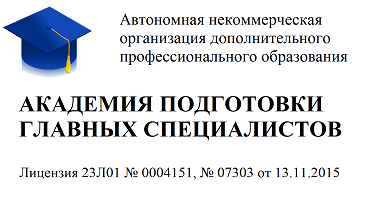 АНО ДПО «Академия подготовки главных специалистов» в лице эксклюзивного регионального Партнёра Академии на территории Смоленской области -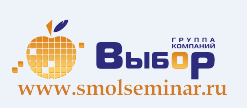 ООО «Консультационный центр»осуществляют круглогодичный набор слушателей (с любого понедельника), желающих получить дополнительное профессиональное образование по программе:«БЮДЖЕТНЫЙ УЧЕТ» в объеме:40 академических часов с выдачей УДОСТОВЕРЕНИЯ о повышении квалификации;72 академических часа с выдачей УДОСТОВЕРЕНИЯ о повышении квалификации;120 академических часов с выдачей УДОСТОВЕРЕНИЯ о повышении квалификации;144 академических часа с выдачей УДОСТОВЕРЕНИЯ о повышении квалификации;260 академических часов с выдачей ДИПЛОМА о профессиональной переподготовке;520 академических часов с выдачей ДИПЛОМА о профессиональной переподготовке.В настоящее время присутствует острый дефицит специалистов экономических специальностей для совершения хозяйственных операций и корректного отражения их в бюджетном учёте и отчётности бюджетных организаций. В квалификационных требованиях для замещения должностей государственной и муниципальной службы указаны общехозяйственные квалификации (экономист, бухгалтер, финансист). Однако, приступая к должностным обязанностям специалисты, не имеющие дополнительного профессионального образования по бюджетному учёту, сталкиваются с серьёзными проблемами в процессе работы, т.к. бюджетный учёт имеет существенные отличия от бухгалтерского учёта коммерческих организаций. Ведение бюджетного учёта предусматривает отражение хозяйственных операций на счетах бюджетного учета, ведение регистров бюджетного учёта, принятие бюджетных обязательств, составление бюджетной отчётности, бюджетирование и планирование.Практика показывает, что в данное время прослеживается довольно принципиальная позиция органов, осуществляющих финансовый контроль в бюджетной сфере, по составлению протоколов об административных правонарушениях на физических и юридических лиц, допустивших нарушения при ведении бюджетного учёта, по со ст. 15 КОАП РФ, а также по дисквалификации, т.е. лишении права замещать должности государственной и муниципальной службы по ст. 3.11 КОАП РФ.Всё это определяет необходимость получения дополнительного профессионального образования специалистов бюджетной сферы.Поэтому необходимо обучаться не только тем, кто не имеет специального образования в сфере как бухучета, так и бюджетного учета, но и тем, кто имеет высшее профессиональное бухгалтерское образование.Обучаться на бухгалтера, независимо от количества академических часов, вправе любые граждане, не важно, какое именно профессиональное образование они имеют и насколько далеки они от бухучета. Все ограничения на приём слушателей отменены законодательством об образовании. Установлено только одно: нужно иметь ЛЮБОЕ законченное профессиональное образование.Профессиональным квалифицированным бухгалтерам бюджетной сферы достаточно периодически проходить 40-часовые курсы повышения квалификации. Бухгалтерам с высшим профильным образованием подойдут 72-, 120-, 144-часовые курсы повышения квалификации. Программа 260 часов достаточна для присвоения квалификации. Лицам, никогда не работавшим в качестве бухгалтера бюджетной организации, бухгалтерам учреждений органов власти, а также лицам, претендующим на должность главного бухгалтера, рекомендуется программа 520 часов.Дополнительная профессиональная образовательная программа «Бюджетный учёт» разработана в соответствии с требованиями:Федерального закона Российской Федерации от 29 декабря 2012 года № 273-ФЗ «Об образовании в Российской Федерации», Федерального закона Российской Федерации от 06 декабря 2011 года № 402-ФЗ «О бухгалтерском учёте», приказа Министерства образования и науки Российской Федерации от 01 июля 2013 года № 499 «Об утверждении Порядка организации и осуществления образовательной деятельности по дополнительным профессиональным программам», приказа Министерства Финансов Российской Федерации от 06 декабря 2010 года № 162н «Об утверждении Плана счетов бюджетного учёта и Инструкции по его применению», приказа Министерства Финансов Российской Федерации от 01 декабря 2010 года № 157н «Об утверждении Единого плана счетов бюджетного учёта для органов государственной власти (государственных органов), органов местного самоуправления, органов управления государственными внебюджетными фондами, государственных академий наук, государственных (муниципальных) учреждений и Инструкции по его применению», приказа Министерства Финансов Российской Федерации от 30 марта 2015 года № 52н «Об утверждении форм первичных учётных документов и регистров бухгалтерского учёта, применяемых органами государственной власти (государственными органами), органами местного самоуправления, органами управления государственными внебюджетными фондами, государственными (муниципальными) учреждениями, и Методических указаний по их применению», бюджетным законодательством, иными нормативными правовыми актами, регулирующими вопросы бюджетного учёта.осуществляют круглогодичный набор слушателей (с любого понедельника), желающих получить дополнительное профессиональное образование по программе:«БЮДЖЕТНЫЙ УЧЕТ» в объеме:40 академических часов с выдачей УДОСТОВЕРЕНИЯ о повышении квалификации;72 академических часа с выдачей УДОСТОВЕРЕНИЯ о повышении квалификации;120 академических часов с выдачей УДОСТОВЕРЕНИЯ о повышении квалификации;144 академических часа с выдачей УДОСТОВЕРЕНИЯ о повышении квалификации;260 академических часов с выдачей ДИПЛОМА о профессиональной переподготовке;520 академических часов с выдачей ДИПЛОМА о профессиональной переподготовке.В настоящее время присутствует острый дефицит специалистов экономических специальностей для совершения хозяйственных операций и корректного отражения их в бюджетном учёте и отчётности бюджетных организаций. В квалификационных требованиях для замещения должностей государственной и муниципальной службы указаны общехозяйственные квалификации (экономист, бухгалтер, финансист). Однако, приступая к должностным обязанностям специалисты, не имеющие дополнительного профессионального образования по бюджетному учёту, сталкиваются с серьёзными проблемами в процессе работы, т.к. бюджетный учёт имеет существенные отличия от бухгалтерского учёта коммерческих организаций. Ведение бюджетного учёта предусматривает отражение хозяйственных операций на счетах бюджетного учета, ведение регистров бюджетного учёта, принятие бюджетных обязательств, составление бюджетной отчётности, бюджетирование и планирование.Практика показывает, что в данное время прослеживается довольно принципиальная позиция органов, осуществляющих финансовый контроль в бюджетной сфере, по составлению протоколов об административных правонарушениях на физических и юридических лиц, допустивших нарушения при ведении бюджетного учёта, по со ст. 15 КОАП РФ, а также по дисквалификации, т.е. лишении права замещать должности государственной и муниципальной службы по ст. 3.11 КОАП РФ.Всё это определяет необходимость получения дополнительного профессионального образования специалистов бюджетной сферы.Поэтому необходимо обучаться не только тем, кто не имеет специального образования в сфере как бухучета, так и бюджетного учета, но и тем, кто имеет высшее профессиональное бухгалтерское образование.Обучаться на бухгалтера, независимо от количества академических часов, вправе любые граждане, не важно, какое именно профессиональное образование они имеют и насколько далеки они от бухучета. Все ограничения на приём слушателей отменены законодательством об образовании. Установлено только одно: нужно иметь ЛЮБОЕ законченное профессиональное образование.Профессиональным квалифицированным бухгалтерам бюджетной сферы достаточно периодически проходить 40-часовые курсы повышения квалификации. Бухгалтерам с высшим профильным образованием подойдут 72-, 120-, 144-часовые курсы повышения квалификации. Программа 260 часов достаточна для присвоения квалификации. Лицам, никогда не работавшим в качестве бухгалтера бюджетной организации, бухгалтерам учреждений органов власти, а также лицам, претендующим на должность главного бухгалтера, рекомендуется программа 520 часов.Дополнительная профессиональная образовательная программа «Бюджетный учёт» разработана в соответствии с требованиями:Федерального закона Российской Федерации от 29 декабря 2012 года № 273-ФЗ «Об образовании в Российской Федерации», Федерального закона Российской Федерации от 06 декабря 2011 года № 402-ФЗ «О бухгалтерском учёте», приказа Министерства образования и науки Российской Федерации от 01 июля 2013 года № 499 «Об утверждении Порядка организации и осуществления образовательной деятельности по дополнительным профессиональным программам», приказа Министерства Финансов Российской Федерации от 06 декабря 2010 года № 162н «Об утверждении Плана счетов бюджетного учёта и Инструкции по его применению», приказа Министерства Финансов Российской Федерации от 01 декабря 2010 года № 157н «Об утверждении Единого плана счетов бюджетного учёта для органов государственной власти (государственных органов), органов местного самоуправления, органов управления государственными внебюджетными фондами, государственных академий наук, государственных (муниципальных) учреждений и Инструкции по его применению», приказа Министерства Финансов Российской Федерации от 30 марта 2015 года № 52н «Об утверждении форм первичных учётных документов и регистров бухгалтерского учёта, применяемых органами государственной власти (государственными органами), органами местного самоуправления, органами управления государственными внебюджетными фондами, государственными (муниципальными) учреждениями, и Методических указаний по их применению», бюджетным законодательством, иными нормативными правовыми актами, регулирующими вопросы бюджетного учёта.Форма обученияПродолжительность обученияДокумент об окончании курсаСтоимость руб/челДистанционно40 часовудостоверение4900Дистанционно72 часаудостоверение5900Дистанционно120 часовудостоверение7500Дистанционно144 часаудостоверение8900Дистанционно260 часовдиплом12900Дистанционно520 часовдиплом19900